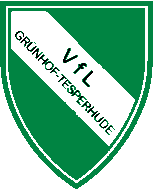 VfL Grünhof-Tesperhude von 1909 e.V.Turnen  Fußball  Tischtennis  Gymnastik  Jedermannsport  LeichtathletikBody Workout  Pilates  Prellball  Volleyball  Line Dance  Latin-Dance  Sportabzeichen  YogaSportanlagen: 21502 Geesthacht-Grünhof, WesterheeseHygienekonzept: Im folgenden Hygienekonzept werden die Maßnahmen und Regeln beschrieben, welche für die Sportler des VfL Grünhof-Tesperhude e.V. gelten, um eine Ansteckung mit dem Coronavirus beim Training zu vermeiden. Diese sind für alle Sportler/innen verpflichtend. Bei Fragen und Problemen ist der Vorstand des VfL Grünhof-Tesperhude e.V. zu kontaktieren. Allgemein:Das Training findet auf eigene Verantwortung statt. Die Vereinsmitglieder / Sportler sind für die Einhaltung der Regeln im Hygienekonzept selbst verantwortlich.Innerhalb geschlossener Räume sind nur folgende Personen zur Sportausübung oder als Zuschauer/Begleitpersonen zugelassen: a. Personen, die im Sinne von § 2 Nummer 2 , 4 oder 6 SchAusnahmV geimpft, genesen oder getestet sind; b. Kinder bis zur Einschulung, c. Minderjährige, die im Sinne von § 2 Nummer 6 SchAusnahmV getestet sind oder anhand einer Bescheinigung ihrer Schule nachweisen, dass sie im Rahmen eines verbindlichen schulischen Schutzkonzeptes regelmäßig getestet werden.Außen/Outdoor kann für alle Altersgruppen der reguläre Trainingsbetrieb weitergeführt werden.Soweit der Nachweis von Personen, die das 16. Lebensjahr vollendet haben, mittels QR-Code erfolgt, ist dieser vom Übungsleiter/in mit der CovPass Check-App des Robert-Koch-Instituts zu überprüfen. Der Identitätsabgleich erfolgt anhand eines amtlichen Lichtbildausweises oder die Person ist persönlich bekannt.Als Testnachweis gilt nur eine Bescheinigung eines anerkannten Testzentrums.Wie verhalten, wenn Krankheitssymptome auftreten? Hier gibt es verschiedene Fallkonstellationen. Das beigefügt Schaubild erklärt das weitere Vorgehen. Es gilt die Allgemeinverfügung des Kreises Herzogtum Lauenburg über die Absonderung.Flächen-Desinfektionsmittel wird vom Verein zur Verfügung gestellt. Dieses steht für die Übungsleiter/innen in einer Dose mit Tüchern bereit. Die Mitglieder werden gebeten, ihr eignes Händedesinfektionsmittel mitzubringen.Ein Probetraining ist vorab beim Abteilungsleiter bzw. Übungsleiter/in anzumelden. Die Kontaktdaten (Name, Adresse, Telefonnummer, E-Mail) werden aufgenommen. Organisation, An- und AbreiseEs gelten zusätzlich die Verhaltensregeln auf dem Sportplatz bzw. in der Halle sowie die jeweiligen Belegungspläne. Nur die dort aufgeführten Trainingseinheiten sind genehmigt.Das Training wird nach Ermessen der/s Übungsleiters/in, gerne auch im Freien, durchgeführt. Die Sportler reisen möglichst zu Fuß, mit dem Fahrrad oder in privaten PKW einzeln zum Training an und ab.Nach dem Eintreffen waschen sich die Sportler gründlich die Hände und achten auf den Mindestabstand von 1,5 m. Auf Zuschauer beim Training ist zu verzichten. Sollten dennoch Zuschauer/innen vor Ort sein, wird auf die einzuhaltenden Regelungen der Landesverordnung zur Bekämpfung des Coronavirus SARS-CoV-2 hingewiesen. Die Übungsleiter haben sich entsprechende Nachweise vorlegen zu lassen.Trainingsausrüstung: Das benötigte Trainingsmaterial soll sich auf das Nötigste beschränken. Wenn möglich soll eigene Trainingsausrüstung durch die Sportler mitgebracht werden. Für das Equipment inkl. Trinkflasche des einzelnen Sportlers richtet sich jede/r Teilnehmer/in seine eigene „Zone“ ein.In den Trink-Pausen ist ebenfalls der Abstand von 1,5 m einzuhalten. Nach dem Training werden die verwendeten Trainingsmaterialien von den Übungsleiter/innen gereinigt und möglichst desinfiziert. Stand: 03.03.2022